Comune di Santa Giusta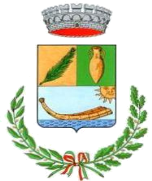 (Provincia di Oristano)Via Garibaldi n. 84 – CAP 09096 -  0783/354500 - Fax 0783/354535 P. I.V.A. 0007226 095 3AVVISO PUBBLICOPROGRAMMA REGIONALE RITORNARE A CASA E INTERVENTI A FAVORE DI DISABILITA’ GRAVISSIMEDeliberazione Giunta Regionale n.24/22 del 22/04/2016L’ASSESSORATO AI SERVIZI SOCIALI INFORMA Che la Regione Sardegna con Delibera GR n.24/22 del 22/04/2016 ha introdotto i nuovi criteri per accedere al programma regionale “Ritornare a Casa” e “Interventi a favore di disabilità gravissime” e ha individuato le date entro la quale dovranno essere inviati i rinnovi e le nuove istanze dei progetti. Entro la data 08/06/2016 dovranno essere presentate le istanze per i progetti “Ritornare a Casa” con scadenza entro il 31.12.2016 e per i progetti "Interventi a favore di disabilità gravissime" per le quali si chiede un progetto di nuovo avvio o per le quali si chiede il potenziamento dell’assistenza.Entro la data 20/07/2016 dovranno essere presentate le istanze per i progetti “Ritornare a Casa” di prima annualità riferiti a persone rientranti solo nel 1° livello assistenziale.Gli interessati possono rivolgersi per informazioni e/o per la predisposizione dei suddetti piani, all’Ufficio Servizi Sociali del Comune di Santa Giusta  sino alla data 8 Giugno 2016 tutti i lunedì dalle ore 11.00 alle ore 13.00.                                                                       L’Assessore ai Servizi Sociali                                                                              ( F.to Pietro Paolo Erbì)